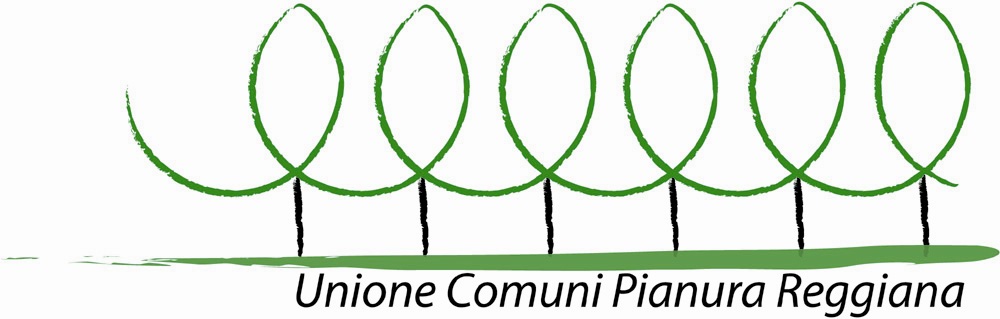 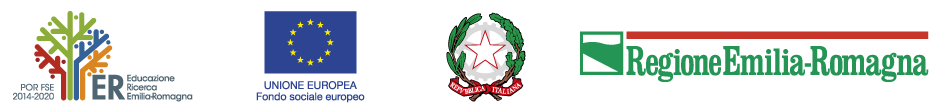 Prot 6847/2019 del 12/04/2019MODELLO ADOMANDA PER L'ADESIONE AL “PROGETTO PER LA CONCILIAZIONE VITA-LAVORO: SOSTEGNO ALLE FAMIGLIE  PER LA FREQUENZA DI CENTRI ESTIVI” ANNO 2019 All’Unione Comuni Pianura Reggianatramite consegna al Comune di ___________________________DATI DEL RICHIEDENTENome/Cognome __________________________________ nato/a a ____________________il _____________________________ Nazionalità____________________________________residente a ________________________in Via ______________________________n. _____Tel. Abitazione _________________________Cellulare _______________________________In qualità di legale rappresentante di____________________________________________CODICE FISCALE/P.IVA Che gestisce il centro estivo___________________________________________________ denominato  ________________________ presso la struttura denominata __________________ posta in via _________________________________ a __________________________________CHIEDEL’iscrizione all’elenco dei Soggetti gestori, presso i quali le famiglie, che intendono presentare domanda di adesione al “PROGETTO PER LA CONCILIAZIONE VITA-LAVORO: SOSTEGNO ALLE FAMIGLIE  PER LA FREQUENZA DI CENTRI ESTIVI” – anno 2019, potranno iscrivere i bambini e i ragazzi dai 3 ai 13 anni (nati dal 2006 al 2016) per il periodo di sospensione estiva delle attività scolasticheA TAL FINEIl/La sottoscritto/a, in relazione all’avviso pubblico per l’adesione al progetto “conciliazione” centro estivo anno 2019, consapevole delle pene previste per false e mendaci dichiarazioni ai sensi dell’art. 76 del D.P.R. 445/2000 e dell’art. 496 del C.P., e consapevole, ai sensi dell’art. 75 del D.P.R. citato, che qualora da eventuali controlli emerga la non veridicità del contenuto della dichiarazione, il dichiarante decade dai benefici eventualmente conseguenti al provvedimento emanato sulla base della dichiarazione non veritiera, sotto la propria personale responsabilità DICHIARA QUANTO SEGUE: di aver già presentato la SCIA (Segnalazione certificata di inizio attività) attestante il possesso dei requisiti previsti dalla vigente “Direttiva per l’organizzazione e lo svolgimento dei soggiorni di vacanza socio-educativi in struttura e dei centri estivi nel territorio della Regione Emilia-Romagna ai sensi della L.R. n.14/2008”  o di impegnarsi a presentarla prima dell’inizio del Centro Estivo;di disporre e rendere pubblico e accessibile alle famiglie un progetto, educativo e di organizzazione del servizio che contenga le finalità, le attività, l’organizzazione degli spazi, l’articolazione della giornata, il personale utilizzato (orari e turnazione);di garantire tutti i seguenti requisiti di qualità aggiuntivi:o	accoglienza di tutti i bambini richiedenti, senza discriminazione; o	accoglienza dei bambini disabili in accordo con il Comune circa le modalità di intervento e di sostegno;o	apertura di almeno: 2 settimane, 5 giorni a settimana, 4 ore giornaliere;o	disponibilità all’accoglienza di almeno 20 bambini;o	erogazione di diete speciali per le esigenze dei bambini accolti;di attestare e documentare in allegato un'esperienza pregressa nella gestione di centri estivi di almeno una annualità; di rendersi disponibile a ricevere dalle famiglie la domanda di contributo regionale per l’abbattimento delle rette dei centri estivi, verificandone la completezza, e di consegnarle al Comune ove ha luogo il Centro Estivo, con le modalità concordate con il Comune stesso; di rendersi disponibile a rendicontare direttamente al Comune ove ha luogo il Centro Estivo, con le modalità concordate con il Comune stesso, l’effettivo pagamento del servizio per il centro estivo da parte delle famiglie che hanno presentato la domanda e sono state ritenute destinatarie del contributo regionale per l’abbattimento delle rette dei centri estivi;di impegnarsi a redigere fatture/ricevute/documenti contabili che attestino il pagamento del servizio di centro estivo con suddivisione settimanale e con indicazione del costo settimanale;di essere edotto che il Comune a cui si presenta la domanda, sede del Centro Estivo  e la Regione Emilia-Romagna si riservano la facoltà di effettuare controlli sulla veridicità delle dichiarazioni rese dai richiedenti relativamente alle condizioni che hanno dato luogo alla iscrizione in elenco;
di essere informato che Il trattamento dei dati personali da parte dei Comuni e dell’Unione, per le finalità di cui al presente Avviso e svolgimento delle eventuali altre funzioni istituzionali connesse e rispetto di obblighi di legge, è effettuato, in qualità di titolare del trattamento dei dati personali, in osservanza dei presupposti e nei limiti stabiliti dal Regolamento UE 2016/679, dal D.Lgs. 10 agosto 2018, n. 101 e dal D.Lgs. 30 giugno 2003, n. 196, così come modificato e integrato dal predetto D.Lgs. 10 agosto 2018, n. 101.  Il trattamento dei dati personali avverrà mediante l’utilizzo di strumenti informatici, telematici e manuali, con logiche strettamente correlate alle finalità per le quali le informazioni sono raccolte in modo da garantirne la sicurezza e la riservatezza (artt. da 5 a 11 Regolamento UE) e sarà svolto da dipendenti del Comune  e dell’Unione , che operano sotto la sua autorità diretta, appositamente autorizzati ed istruiti. Solo eccezionalmente, i dati potranno essere conosciuti e trattati anche da altri soggetti che, nel fornire specifici servizi o svolgere attività strumentali per conto del Comune e dell’Unione , operano in qualità di Persone autorizzate o Responsabili del trattamento designati dai rispettivi Enti, nel rispetto e con le garanzie a tale scopo indicate dal Regolamento UE sopracitato.SI ALLEGA:□ Copia del documento d’identità del dichiarante.□ Documentazione tesa ad attestare l’esperienza pregressa nella gestione dei centri estivi di almeno una annualità;□ Altro (specificare).Comune di ________________, lì__________________Firma del dichiarante      